25 декабря 2018 года в Богучарском муниципальном районе состоялся День дублёра. Кадровый резерв из молодёжи района принял участие в проводимом мероприятии. Дублёры побывали на районной планёрке у главы Богучарского муниципального района, приняли участие в районной сессии депутатов Совета народных депутатов Богучарского муниципального района. Познакомились с должностными обязанностями. В Территориальной избирательной комиссии Богучарского района по замещаемой должности председателя комиссии работала студентка Богучарского филиала ГБПОУ ВО «ВГПГК» Матяшова Елена, познакомилась с работой участковых избирательных комиссий в районе, с предстоящими выборами Президента Российской Федерации, которые состоятся 18 марта 2018 года.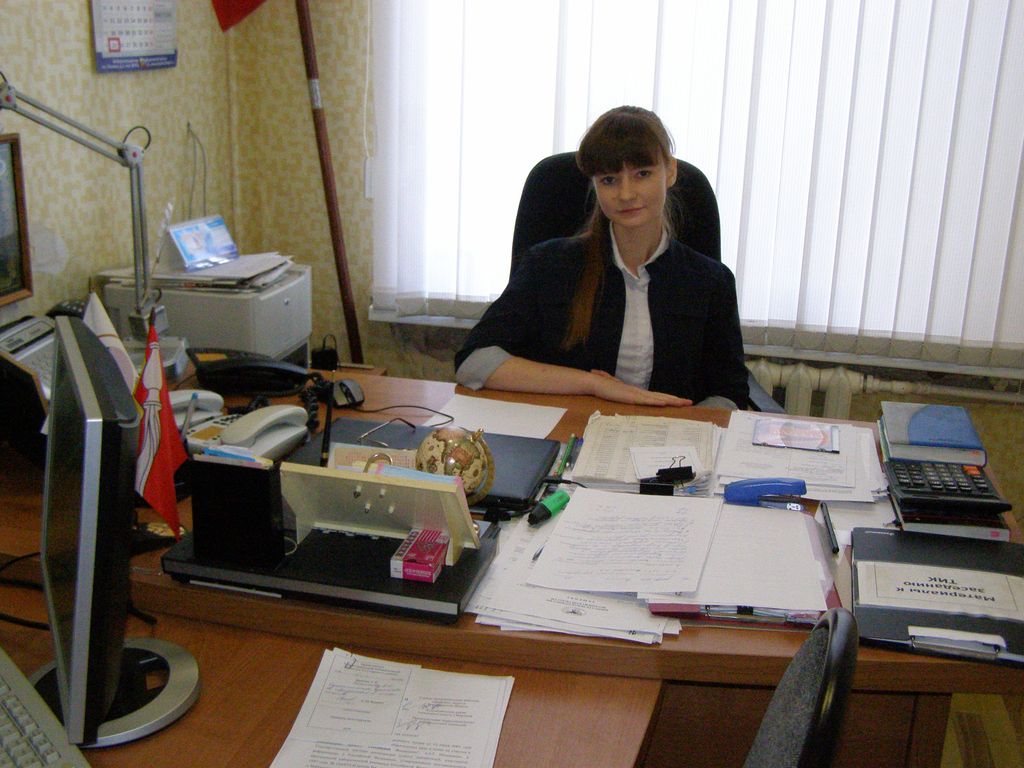 